Контролна вежба из сон                                 _________________________________________                                                                                име и презимеНа ком делу узвишења се налазе истраживачи?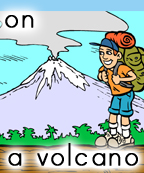 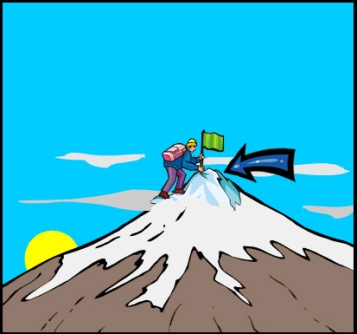 ________________________  ______________________2.Река тече у смеру који показује стрелица. У празне правоугаонике упиши која је лева,а која десна страна реке!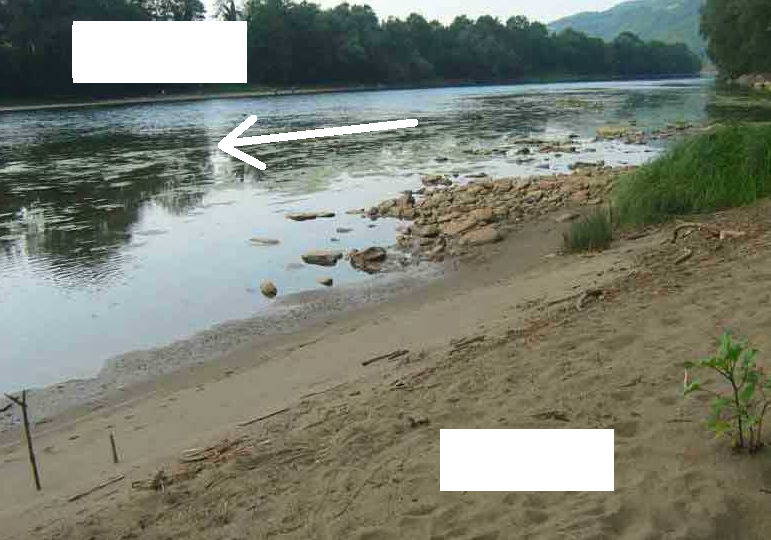 3.Напиши који облици рељефа су приказани на сликама: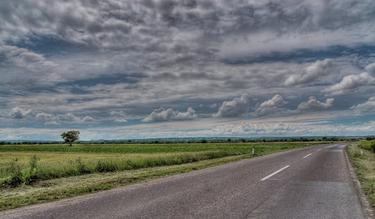 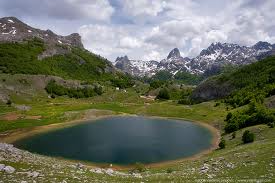 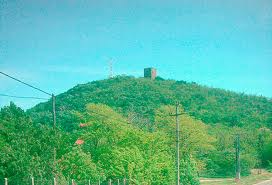 __________________________   _________________________   __________________________4. Наведи три облика рељефа која видиш на слици: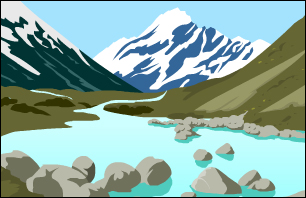 _______________________________________________________________________________________5.Чиме се претежно баве људи у:а) равничарским селима _______________________________________б) планинским селима     _______________________________________6.Који тип насеља је приказан на сликама?Спој стрелицама: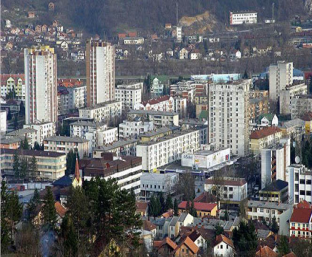 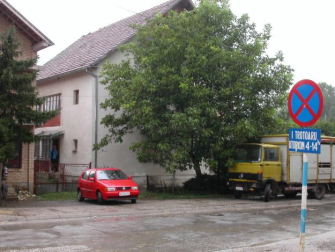 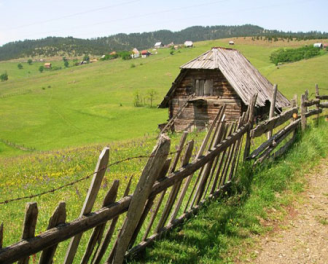 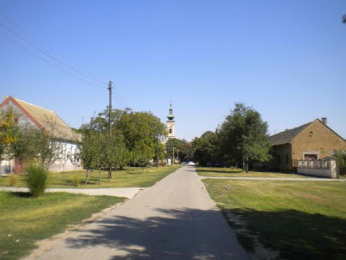      равничарско село                      град                              планинско село                      варошица7.Упиши бројеве улаза на слици: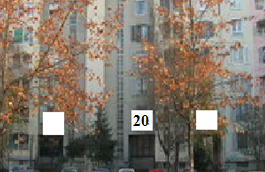 8. Упореди живот у средњем веку са данашњим, допуњавање реченица:У средњем веку људи су _________________________________________,а ми данас имамо аутомобиле.У средњем веку људи су за осветљење користили бакље,а ми данас ____________________________________________________________________________________.У средњем веку информације су преносили _____________________________________________, а ми данас имамо _____________________________________________________________________.9. Како делимо саобраћај према средини којом се превозна средства крећу?__________________________________________________________________________________________________________________________________________________________________________10. Који знак представља забрану кретања за пешаке?Заокружи га!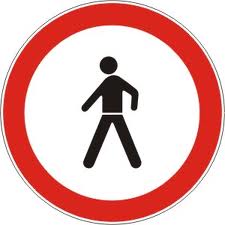 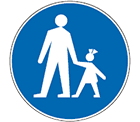 